МОБУ Митинская основная общеобразовательная школа.Наша школа,спортплощадка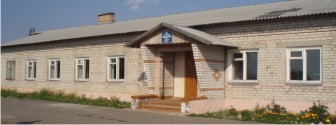 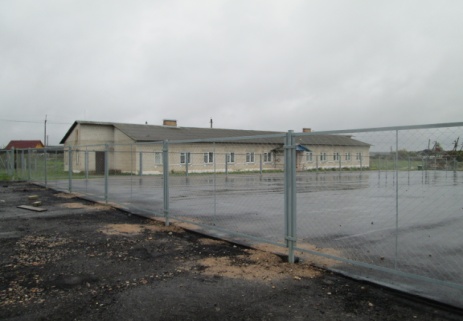 Кабинет начальных классов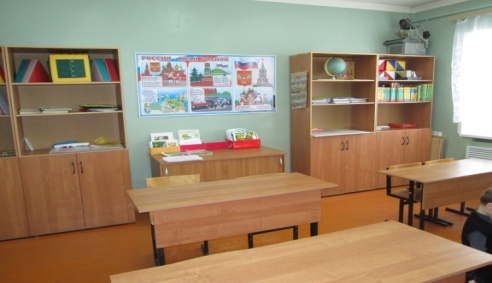 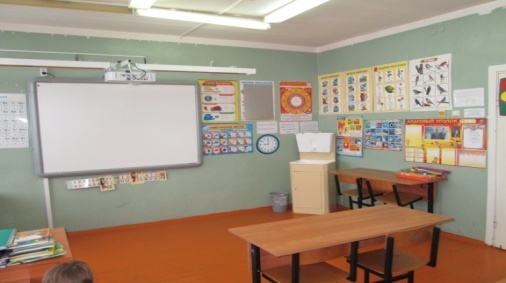 Кабинет математики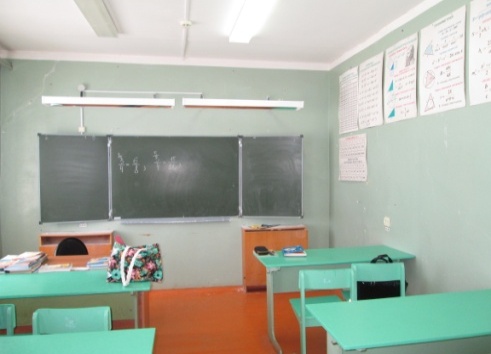 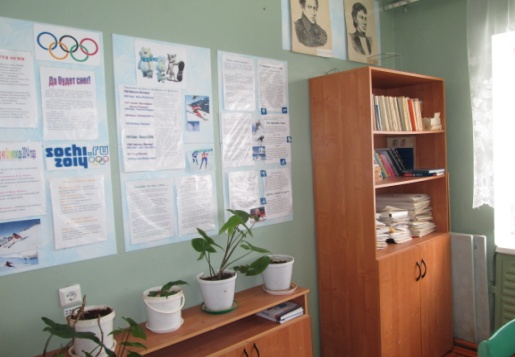 Кабинет географии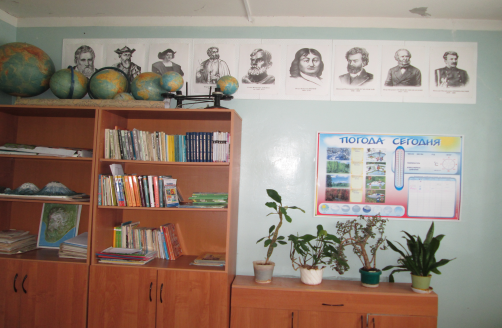 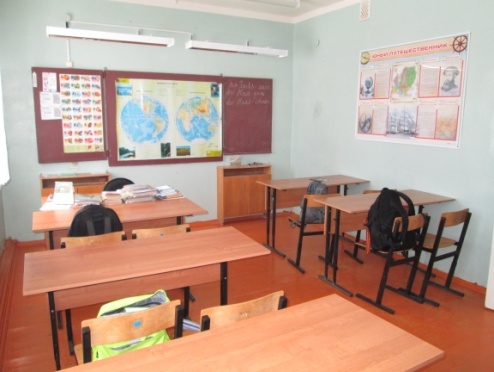 Кабинет русского языка и литературы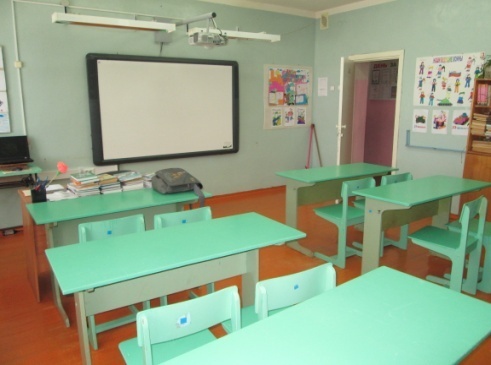 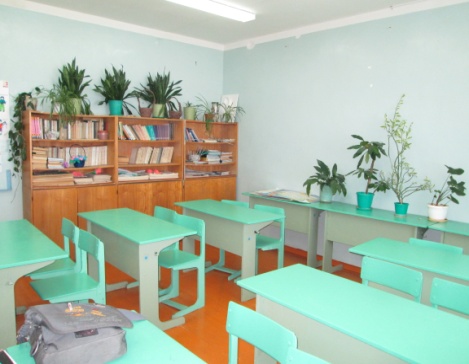 Кабинет ОБЖ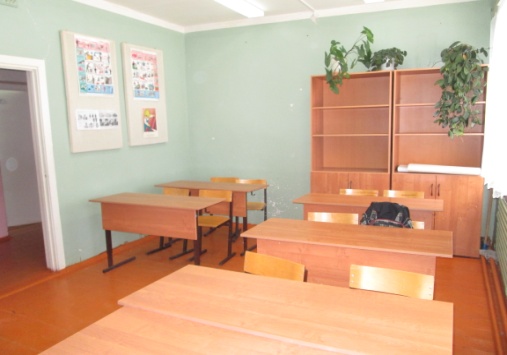 Кабинет химии и биологии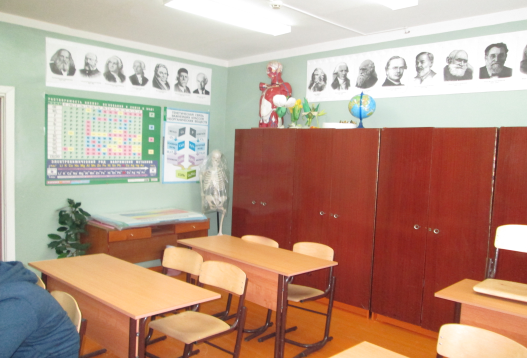 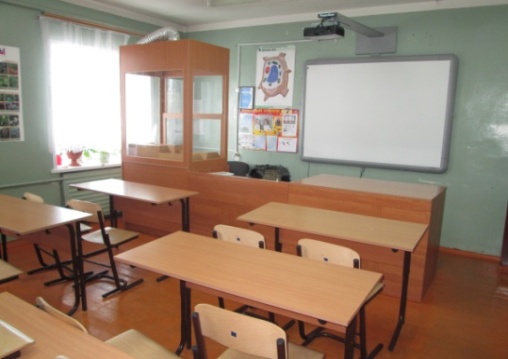 Компьютерный класс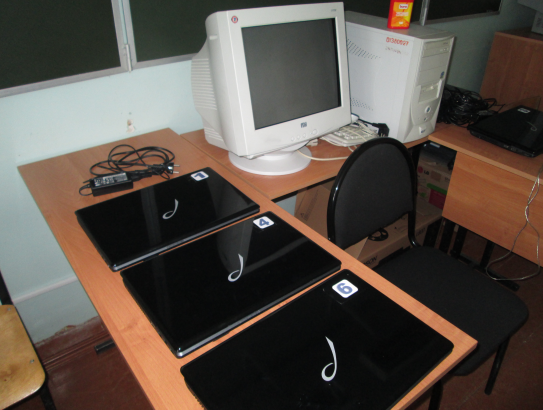 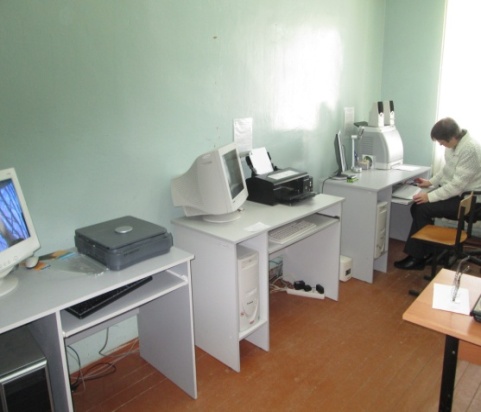 Кабинет технологии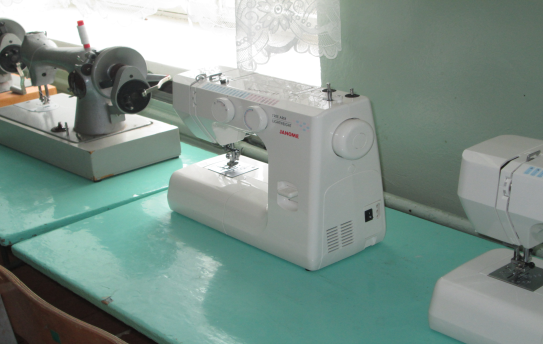 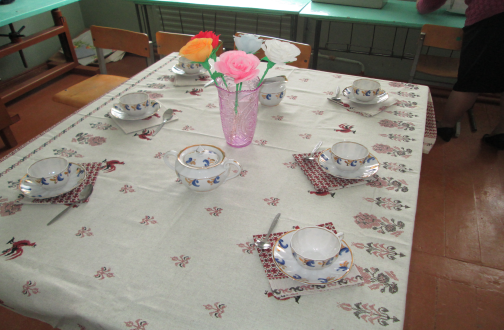 Спортивный зал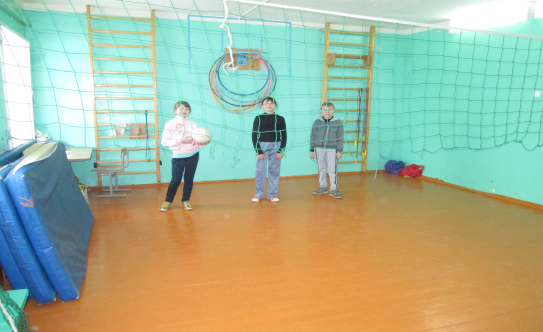 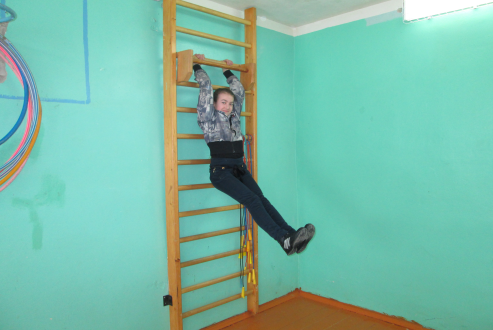 Фойе школы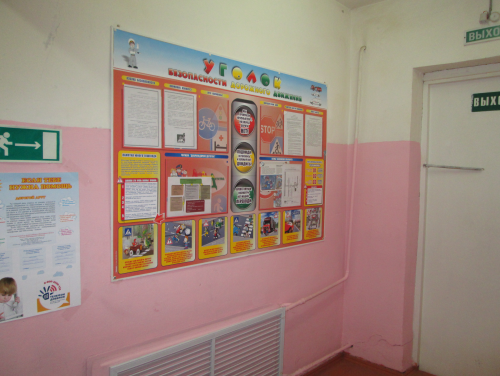 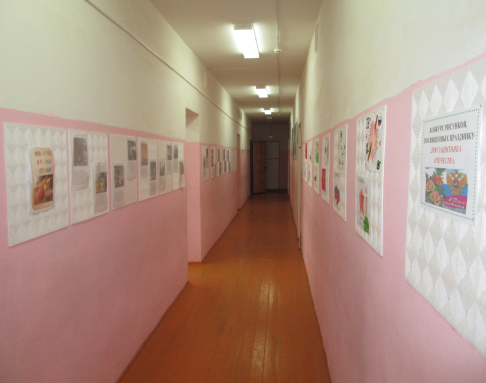 